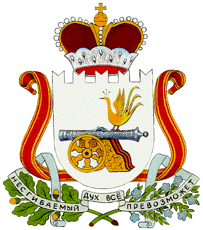 Совет депутатовИздешковского сельского поселенияСафоновского района Смоленской областиРЕШЕНИЕО включении в структуру размера платы за содержание жилого помещения платы за техническое обслуживание и техническое диагностирование внутридомового газового оборудованияВ соответствии с постановлением Правительства Российской Федерации от 13.08.2006 № 491 «Об утверждении Правил содержания общего имущества в многоквартирном доме и Правил изменения размера платы за содержание и ремонт жилого помещения в случае оказания услуг и выполнения работ по управлению, содержанию и ремонту общего имущества в многоквартирном доме ненадлежащего качества и (или) с перерывами, превышающими установленную продолжительность», постановлением Правительства Российской Федерации от 03.04.2013 № 290 «О минимальном перечне услуг и работ, необходимых для обеспечения надлежащего содержания общего имущества в многоквартирном доме, и порядке их оказания и выполнения», руководствуясь Уставом Издешковского сельского поселения Сафоновского района Смоленской области, Совет депутатов Издешковского сельского поселения Сафоновского района Смоленской областиРЕШИЛ:1. Включить в структуру размера платы за содержание жилого помещения плату за техническое обслуживание сетей газоснабжения, входящих в состав общего имущества в многоквартирном доме – в размере 0,30 руб. за 1 кв.м. жилого помещения в многоквартирном доме ежемесячно.2. Включить в структуру размера платы за содержание жилого помещения плату за диагностирование внутридомового газового оборудования в расчете на 1 кв.м. жилого помещения в многоквартирном доме ежемесячно в течение одного года согласно приложению № 1 к настоящему решению.3. Разместить настоящее решение на сайте Администрации Издешковского сельского поселения Сафоновского района Смоленской области в информационно-телекоммуникационной сети Интернет.4. Настоящее решение вступает в силу с 01.01.2021 года.Глава муниципального образования Издешковского сельского поселения Сафоновского района Смоленской области				О.В. Климова	Размер платы за диагностирование внутридомового газового оборудования в многоквартирных домах (рублей за 1 кв.м. общей площади жилого помещения в месяц в течение одного года)* Примечание: в 2021 году проведение диагностирования внутридомового газового оборудования многоквартирных домов Издешковского сельского поселения не требуется. 25.12.2020№ 30с. Издешковос. Издешковос. ИздешковоПриложение № 1                                                                                                                                                                                                                                                   к решению Совета депутатовИздешковского сельского поселенияСафоновского района	Смоленской областиот 25.12.2020 № 30№п/пКлассификацияжилищного фондаРазмер платы за диагностирование внутридомового газового оборудования в месяц в течение одного года (руб./кв.м) с НДС*1.Многоквартирные жилые дома, не имеющие один вид благоустройства (без центрального горячего водоснабжения) 0,722.Многоквартирные жилые дома, не имеющие двух видов благоустройства (без центрального горячего водоснабжения, центрального водоотведения)0,543.Многоквартирные жилые дома пониженной капитальности, имеющие не все виды благоустройства (без центрального отопления, центрального горячего водоснабжения, центрального водоотведения)0,54